SALIM  SBAISpecialty:                       Accounts-Assistant                                       Cashier (cash handling and currency exchange) Email:                            salim-390354@2freemail.com Academic qualifications:   Baccalaureate Level (2005-2006)           Assafoua High School – sale morocco           00212 537 80 84 34Languages Proficiency:  Arabic =     Mother TongueItalian =     FluentEnglish=    GoodFrench =    GoodTOEFL (under preparation)Computer Literacy:   Good computer skills (word, excel, power point…)Work Experience:      . Accounts Assistant 2014-2018 ( ZOURJAD ISOLATION )         Maghrib arabi C N-40 Appt n-6 2eme Etage _ Kenitra,  MAROC CASHIER (Exchange House) 2011-2014         (Cash Society 1462 SARL) Sale Morocco SALES ASSISTANT 2007-2010Chez saoudiTraining coursesCustomer Service and Telephone SkillsPersuasive Selling SkillsQuality in Satisfying Stated and Implied Needs of the CustomerRelated Skills:        High Communication Skills , Team work orientatedAbility to work under pressure and in Hardship situations Committed, Enthusiastic and reliable 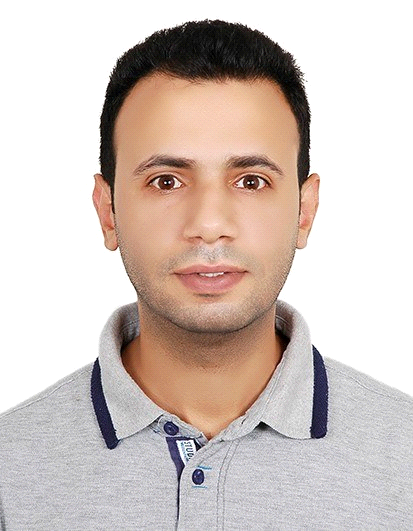 